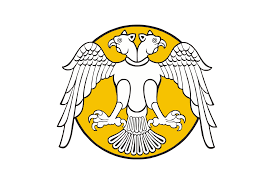 T.C.SELÇUK ÜNİVERSİTESİSTRATEJİ GELİŞTİRME DAİRE BAŞKANLIĞIMuhasebe Kesin Hesap ve Raporlama MüdürlüğüT.C.SELÇUK ÜNİVERSİTESİSTRATEJİ GELİŞTİRME DAİRE BAŞKANLIĞIMuhasebe Kesin Hesap ve Raporlama MüdürlüğüT.C.SELÇUK ÜNİVERSİTESİSTRATEJİ GELİŞTİRME DAİRE BAŞKANLIĞIMuhasebe Kesin Hesap ve Raporlama MüdürlüğüDoküman No    :  SGDB.GT.FORM 01İlk Yayın Tarihi: Revizyon Tarihi:Revize No         : Sayfa                 :GÖREV/İŞ TANIMI FORMUGÖREV/İŞ TANIMI FORMUGÖREV/İŞ TANIMI FORMUGÖREV/İŞ TANIMI FORMUGÖREV/İŞ TANIMI FORMUAdı – SoyadıAdı – SoyadıHatice Ayten BİLGİNHatice Ayten BİLGİNHatice Ayten BİLGİNBirimi/Alt BirimiBirimi/Alt BirimiStrateji Daire Başkanlığı/ Muhasebe Kesin Hesap ve Raporlama MüdürlüğüStrateji Daire Başkanlığı/ Muhasebe Kesin Hesap ve Raporlama MüdürlüğüStrateji Daire Başkanlığı/ Muhasebe Kesin Hesap ve Raporlama MüdürlüğüStatüsüStatüsü[ X ] MEMUR [  ] SÖZLEŞMELİ PERSONEL[ X ] MEMUR [  ] SÖZLEŞMELİ PERSONEL[ X ] MEMUR [  ] SÖZLEŞMELİ PERSONELUnvanıUnvanıBilgisayar İşletmeniBilgisayar İşletmeniBilgisayar İşletmeniGöreviGöreviMuhasebe Yetkilisi YardımcısıMuhasebe Yetkilisi YardımcısıMuhasebe Yetkilisi YardımcısıSınıfıSınıfıGenel İdare HizmetleriGenel İdare HizmetleriGenel İdare HizmetleriÜst YöneticisiÜst YöneticisiRektörRektörRektörBağlı Bulunduğu Yönetici/YöneticileriBağlı Bulunduğu Yönetici/YöneticileriBirim Sorumlusu (Muhasebe Yetkilisi), Daire Başkanı, Genel Sekreter ve RektörBirim Sorumlusu (Muhasebe Yetkilisi), Daire Başkanı, Genel Sekreter ve RektörBirim Sorumlusu (Muhasebe Yetkilisi), Daire Başkanı, Genel Sekreter ve RektörGÖREV/İŞLERE İLİŞKİN BİLGİLERGÖREV/İŞLERE İLİŞKİN BİLGİLERGÖREV/İŞLERE İLİŞKİN BİLGİLERGÖREV/İŞLERE İLİŞKİN BİLGİLERGÖREV/İŞLERE İLİŞKİN BİLGİLER1) GÖREV/İŞİN KISA TANIMI Ödemelerin muhasebeleştirilmesi, Vergi, SGK, BES, İcra ve Nafaka, Kefalet vb. aylık yapılan mutat ödemelerin yevmiyeleştirilmesi, Banka yazışmaları.1) GÖREV/İŞİN KISA TANIMI Ödemelerin muhasebeleştirilmesi, Vergi, SGK, BES, İcra ve Nafaka, Kefalet vb. aylık yapılan mutat ödemelerin yevmiyeleştirilmesi, Banka yazışmaları.1) GÖREV/İŞİN KISA TANIMI Ödemelerin muhasebeleştirilmesi, Vergi, SGK, BES, İcra ve Nafaka, Kefalet vb. aylık yapılan mutat ödemelerin yevmiyeleştirilmesi, Banka yazışmaları.1) GÖREV/İŞİN KISA TANIMI Ödemelerin muhasebeleştirilmesi, Vergi, SGK, BES, İcra ve Nafaka, Kefalet vb. aylık yapılan mutat ödemelerin yevmiyeleştirilmesi, Banka yazışmaları.1) GÖREV/İŞİN KISA TANIMI Ödemelerin muhasebeleştirilmesi, Vergi, SGK, BES, İcra ve Nafaka, Kefalet vb. aylık yapılan mutat ödemelerin yevmiyeleştirilmesi, Banka yazışmaları.B. ATANACAKLARDA ARANACAK NİTELİKLER1) GEREKLİ ÖĞRENİM DÜZEYİ VE BÖLÜMÜ En az lisans mezunu olmak.2) GEREKLİ HİZMET SÜRESİ Görevde yükselme sureti ile atanacaklar için, Yükseköğretim Üst Kuruluşları ile Yükseköğretim Kurumları Personeli Görevde Yükselme ve Unvan Değişikliği Yönetmeliği ile 657 sayılı Devlet Memurları Kanunu’nun 68/b maddesi şartlarını taşımaları gerekmektedir.Günlük Resmi gazete ilanlarını takip etmek ve varsa kendi işiyle ilgili değişiklikleri birim amiriyle paylaşarak gerekli düzenlemeleri yapmak. B. ATANACAKLARDA ARANACAK NİTELİKLER1) GEREKLİ ÖĞRENİM DÜZEYİ VE BÖLÜMÜ En az lisans mezunu olmak.2) GEREKLİ HİZMET SÜRESİ Görevde yükselme sureti ile atanacaklar için, Yükseköğretim Üst Kuruluşları ile Yükseköğretim Kurumları Personeli Görevde Yükselme ve Unvan Değişikliği Yönetmeliği ile 657 sayılı Devlet Memurları Kanunu’nun 68/b maddesi şartlarını taşımaları gerekmektedir.Günlük Resmi gazete ilanlarını takip etmek ve varsa kendi işiyle ilgili değişiklikleri birim amiriyle paylaşarak gerekli düzenlemeleri yapmak. B. ATANACAKLARDA ARANACAK NİTELİKLER1) GEREKLİ ÖĞRENİM DÜZEYİ VE BÖLÜMÜ En az lisans mezunu olmak.2) GEREKLİ HİZMET SÜRESİ Görevde yükselme sureti ile atanacaklar için, Yükseköğretim Üst Kuruluşları ile Yükseköğretim Kurumları Personeli Görevde Yükselme ve Unvan Değişikliği Yönetmeliği ile 657 sayılı Devlet Memurları Kanunu’nun 68/b maddesi şartlarını taşımaları gerekmektedir.Günlük Resmi gazete ilanlarını takip etmek ve varsa kendi işiyle ilgili değişiklikleri birim amiriyle paylaşarak gerekli düzenlemeleri yapmak. B. ATANACAKLARDA ARANACAK NİTELİKLER1) GEREKLİ ÖĞRENİM DÜZEYİ VE BÖLÜMÜ En az lisans mezunu olmak.2) GEREKLİ HİZMET SÜRESİ Görevde yükselme sureti ile atanacaklar için, Yükseköğretim Üst Kuruluşları ile Yükseköğretim Kurumları Personeli Görevde Yükselme ve Unvan Değişikliği Yönetmeliği ile 657 sayılı Devlet Memurları Kanunu’nun 68/b maddesi şartlarını taşımaları gerekmektedir.Günlük Resmi gazete ilanlarını takip etmek ve varsa kendi işiyle ilgili değişiklikleri birim amiriyle paylaşarak gerekli düzenlemeleri yapmak. B. ATANACAKLARDA ARANACAK NİTELİKLER1) GEREKLİ ÖĞRENİM DÜZEYİ VE BÖLÜMÜ En az lisans mezunu olmak.2) GEREKLİ HİZMET SÜRESİ Görevde yükselme sureti ile atanacaklar için, Yükseköğretim Üst Kuruluşları ile Yükseköğretim Kurumları Personeli Görevde Yükselme ve Unvan Değişikliği Yönetmeliği ile 657 sayılı Devlet Memurları Kanunu’nun 68/b maddesi şartlarını taşımaları gerekmektedir.Günlük Resmi gazete ilanlarını takip etmek ve varsa kendi işiyle ilgili değişiklikleri birim amiriyle paylaşarak gerekli düzenlemeleri yapmak. Bu dokümanda açıklanan görev tanımını okudum. Görevimi burada belirtilen kapsamda yerine getirmeyi kabul ve taahhüt ediyorum.                                                                                                               …./…/2024                                                                                                                    Hatice Ayten BİLGİNBu dokümanda açıklanan görev tanımını okudum. Görevimi burada belirtilen kapsamda yerine getirmeyi kabul ve taahhüt ediyorum.                                                                                                               …./…/2024                                                                                                                    Hatice Ayten BİLGİNBu dokümanda açıklanan görev tanımını okudum. Görevimi burada belirtilen kapsamda yerine getirmeyi kabul ve taahhüt ediyorum.                                                                                                               …./…/2024                                                                                                                    Hatice Ayten BİLGİNBu dokümanda açıklanan görev tanımını okudum. Görevimi burada belirtilen kapsamda yerine getirmeyi kabul ve taahhüt ediyorum.                                                                                                               …./…/2024                                                                                                                    Hatice Ayten BİLGİNBu dokümanda açıklanan görev tanımını okudum. Görevimi burada belirtilen kapsamda yerine getirmeyi kabul ve taahhüt ediyorum.                                                                                                               …./…/2024                                                                                                                    Hatice Ayten BİLGİN                  Birim Sorumlusu                  Birim Sorumlusu                  Birim SorumlusuDaire BaşkanıDaire Başkanı